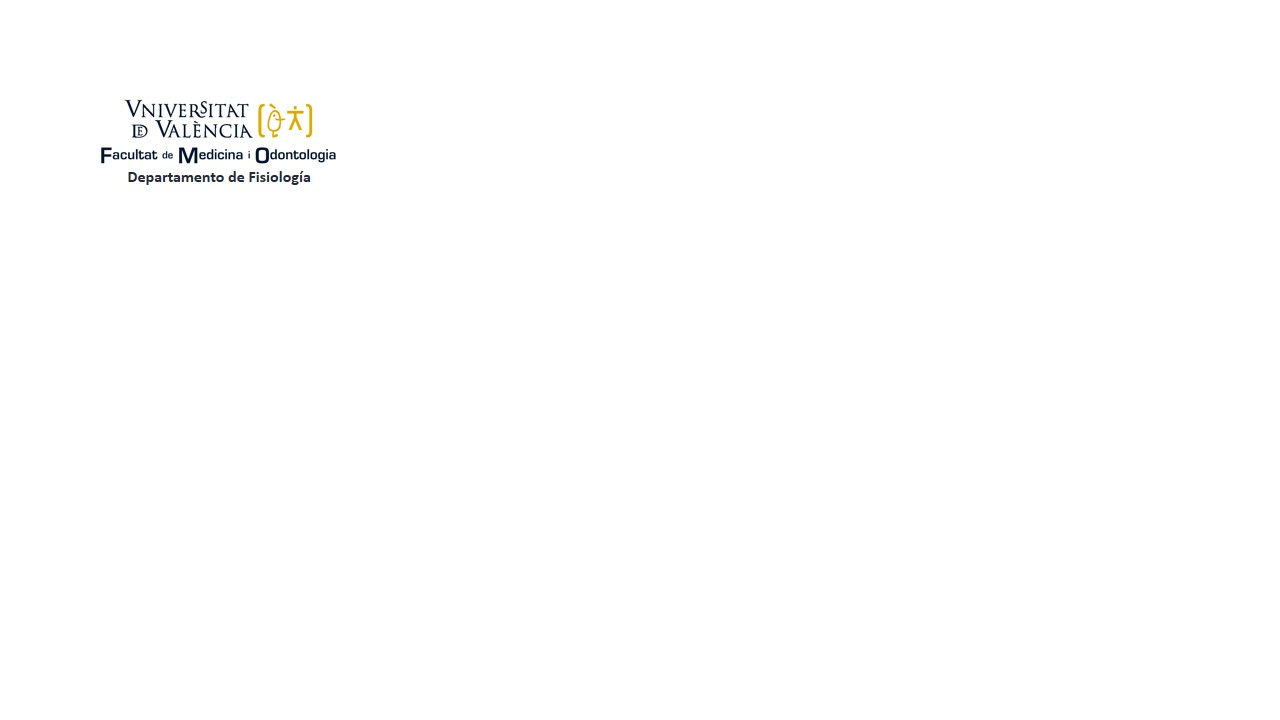 ACEPTACIÓN DE LOS TUTORES/ASNombre: . NIF: . Cargo y procedencia: . Correo electrónico: .De 1 a 3 tutores, al menos uno de ellos profesor del Dpto. de Fisiología de la Universitat de Valencia.Si algún tutor/a no pertenece a profesorado del Dpto. de Fisiología de la Universitat de València y es el primer TFM que dirige en este máster, adjuntar el documento de Requisitos tutores TFM y documentación requerida.ACEPTA/N:ser tutor/es de D/Dña. , estudiante del Máster en Fisiología de la Universitat de València en el curso académico / , con el tema: .Tipo del trabajo (Experimental original o Revisión bibliográfica sistemática): .	Fecha:  Fdo.:        	Fdo.: 	Fdo.: 	Tutor/a	Tutor/a	Tutor/a	Firma estudiante